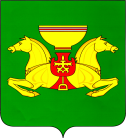  ПОСТАНОВЛЕНИЕ от  30.21.2021                                       с. Аскиз		                              № 973-пО внесении изменений в Муниципальную программу «Развитие территориального общественного самоуправления  в Аскизском районе»          Руководствуясь ст. ст. 35, 40 Устава муниципального образования Аскизский район от 20.12.2005г.,  Администрация Аскизского района Республики Хакасия постановляет:        1. Внести следующие изменения в Муниципальную программу «Развитие территориального общественного самоуправления в  Аскизском районе» (далее-Программа), утвержденную постановлением Администрации Аскизского района Республики Хакасия от 30.09.2020 года № 668-п:1.1. В паспорте Муниципальной программы строку «Объемы бюджетных ассигнований» изложить в следующей редакции:1.2.	В таблице раздела «4. Перечень основных мероприятий Муниципальной программы «Развитие территориального общественного самоуправления в Аскизском районе на 2017-2020 годы»» строки 2.1, 2.2, 2.5,  2.6 изложить в следующей редакции:       1.3.  В таблице раздела 6. Перечень целевых показателей Программы  пункт 1 изложить в следующей редакции:       2.  Направить настоящее постановление в редакцию «Аскизский труженик» для опубликования и разместить на Официальном сайте Администрации Аскизского района Республики Хакасия.Глава Администрации							   А.В.ЧелтыгмашевРОССИЙСКАЯ ФЕДЕРАЦИЯАДМИНИСТРАЦИЯАСКИЗСКОГО РАЙОНАРЕСПУБЛИКИ ХАКАСИЯРОССИЯ ФЕДЕРАЦИЯЗЫХАКАС РЕСПУБЛИКАЗЫНЫНАСХЫС АЙМАFЫНЫНУСТАF-ПАСТААОбъемы бюджетных ассигнованийФинансирование из бюджета муниципального образования Аскизский район Республики Хакасия  6240,0тыс. рублей:2021 год -  1560 тыс. рублей;2022 год -  1560 тыс. рублей;2023 год – 1560 тыс. рублей;2024 год – 1560 тыс. рублей;2025 год – 0,00 тыс. рублей;2026 год – 0,00 тыс. рублей№п/пНаименованиемероприятияВсегоОбъем финансирования по годам, тыс. рублейОбъем финансирования по годам, тыс. рублейОбъем финансирования по годам, тыс. рублейОбъем финансирования по годам, тыс. рублейОбъем финансирования по годам, тыс. рублейОбъем финансирования по годам, тыс. рублейОтветственныйисполнитель,соисполнитель№п/пНаименованиемероприятияВсего2021год2022год2023год2024год2025год2026годОтветственныйисполнитель,соисполнитель ntepiЗадача 2: Создание условий для включения жителей в процессы  развития и укрепления деятельности ТОС Задача 2: Создание условий для включения жителей в процессы  развития и укрепления деятельности ТОС Задача 2: Создание условий для включения жителей в процессы  развития и укрепления деятельности ТОС Задача 2: Создание условий для включения жителей в процессы  развития и укрепления деятельности ТОС Задача 2: Создание условий для включения жителей в процессы  развития и укрепления деятельности ТОС Задача 2: Создание условий для включения жителей в процессы  развития и укрепления деятельности ТОС Задача 2: Создание условий для включения жителей в процессы  развития и укрепления деятельности ТОС Задача 2: Создание условий для включения жителей в процессы  развития и укрепления деятельности ТОС Задача 2: Создание условий для включения жителей в процессы  развития и укрепления деятельности ТОС 2.1Районный конкурс «Лучший социально значимый проект органа территориального общественного самоуправления муниципального образования (поселения) Аскизского района»37500135011501350000Администрация Аскизского района,  Совет депутатов (по согласованию), Комитет по закупкам администрации Аскизского района.2.2Районный  фестиваль ТОС, Районный конкурс «Лучшее территориальное общественное самоуправление», Районный конкурс «Лидер ТОС» 400,020002000000Администрация Аскизского района,  Совет депутатов (по согласованию),Комитет по закупкам администрации Аскизского района.2.5Распределение иных межбюджетных трансфертов муниципального образования Аскизский район в целях повышения эффективности деятельности органов местного самоуправления19901360210210210000Администрация Аскизского района,  Совет депутатов (по согласованию), Комитет по закупкам администрации Аскизского района.2.6Итого:62401560156015601560000№ п/пНаименование целевого показателяПлановое значение по годамПлановое значение по годамПлановое значение по годамПлановое значение по годамПлановое значение по годамПлановое значение по годам№ п/пНаименование целевого показателя2021202220232024202520261Количество учрежденных ТОС8790939699102